Martie 2021Comunicat de presă900 locuri de muncă în domeniul agricol (recoltare fructe)în Spania- firma SUREXPORT, prin intermediul Reţelei EURES ROMÂNIAFirma SUREXPORT COMPANIA AGRARIA S.L. din regiunea Huelva, localitatea Almonte, Spania oferă 900 locuri de muncă în agricultură la recoltare fructelor: căpșuni, zmeură, mure și afine.Descriere loc de muncă: se lucrează 6 ore și 30 minute/zi (cu pauză de masă de o jumătate de oră), în conformitate cu acordul colectiv din provincia Huelva.Cerințe: femei (600 persoane) și 150 cupluri; vârsta 18 - 50 ani; experiență în agricultură și capabile să recolteze căpșuni, afine, zmeură și mure, la temperaturi ridicate în primăvară, din sere.Limba străină: nu se solicităSalariu: plata se face pe card. Salariu brut 44,99 euro/zi din care se scad asigurări de sănătate și TVA (net 41,29 euro/zi). La sfârșitul campaniei, firma plătește un bonus de 0,70 euro centi/zi (persoane noi) și la persoanele care au mai lucrat la firmă, un bonus de 0,80 euro cenți/zi. Orele suplimentare se plătesc cu 7,47 euro brut/oră.Beneficii și alte condiții: cazarea este oferită gratuit de companie; se plătesc utilitățile (electricitate, apa, gunoi și butelie) 1,73 euro/zi din net. Călătoria în Spania este plătită de companie, dar în caz de nerespectare a două luni de contract se va reține din ultimul salariu al muncitorului. Întoarcerea în România este platită de muncitor.Durată contract: Angajare cu contract temporar de 3 luni, 6 luni sau 9 luni, cu perioadă de probă 15 zile. Contractul de muncă poate  începe cu 01 aprilie 2021.Mod de aplicare: persoanele cu domiciliul în județul Buzău, care corespund cerințelor posturilor oferite, trebuie să se adreseze consilierului EURES, LAURA CEFALAN din cadrul Agenției Județene pentru Ocuparea Forței de Muncă Buzău, compartiment EURES (informații și la telefon 0238/727913), pentru a fi înregistrate în baza de date pentru munca în străinătate. Înscrierea în baza de date pentru munca în străinatate se realizeaza pe baza următoarelor documente: consimțământ tip (se completează la sediul agenției), copie act identitate, declarație pe proprie răspundere privind starea de sănătate a solicitantului, CV, NIE (numarul de securitate sociala din Spania - acolo unde este cazul).Persoanele selectate vor fi contactate de către angajator.Termenul limita pentru depunerea dosarelor este 15 aprilie 2021.ComunicareAgenția Județeană pentru Ocuparea Forței de Muncă Buzău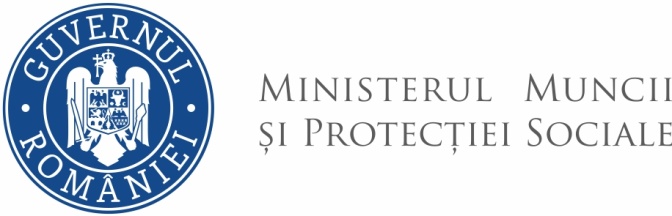 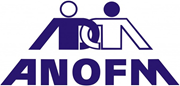 